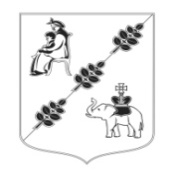 СОВЕТ ДЕПУТАТОВМУНИЦИПАЛЬНОГО ОБРАЗОВАНИЯКОБРИНСКОГО СЕЛЬСКОГО ПОСЕЛЕНИЯГАТЧИНСКОГО МУНИЦИПАЛЬНОГО РАЙОНА  ЛЕНИНГРАДСКОЙ ОБЛАСТИ(Четвертого созыва)РЕШЕНИЕ В соответствии с Федеральным законом от 06.10.2003 № 131-ФЗ «Об общих принципах организации местного самоуправления в Российской Федерации», руководствуясь Уставом муниципального образования Кобринское сельское поселение Гатчинского муниципального района Ленинградской области, Совет депутатов Кобринского сельского поселения, РЕШИЛ:1. Внести в Решение Совета депутатов Кобринского сельского поселения  от 25.06.2020 г. №26 «Об утверждении Регламента Совета депутатов Кобринского сельского поселения в новой редакции» (в ред. от 12.11.2020 №47, от 21.06.2021 №6) следующие дополнения:1.1.  Главу III ст.29 дополнить п.4  следующего содержания:«4. Если в ходе заседания Совета депутатов присутствующими не соблюдаются положения Регламента и нарушается порядок ведения заседания, председательствующий объявляет перерыв и покидает свое место. В этом случае заседание Совета депутатов считается прерванным до 20 минут.»3. Настоящее Решение вступает в силу со дня принятия и подлежит официальному опубликованию в информационном бюллетене «Кобринский вестник», размещению на официальном сайте Кобринского сельского поселения.Глава муниципального образованияКобринского сельского поселения                                         Н.Л. Деминенкоот 05 июля  2022 года                                                                        от 05 июля  2022 года                                                                                № 27        № 27О внесении дополнений в Решение Совета депутатов Кобринского сельского поселения от 25.06.2020года № 26 «Об утверждении Регламента Совета депутатов Кобринского сельского поселения в новой редакции» (в ред. от 12.11.2020 №47, от 21.01.2021 №6)О внесении дополнений в Решение Совета депутатов Кобринского сельского поселения от 25.06.2020года № 26 «Об утверждении Регламента Совета депутатов Кобринского сельского поселения в новой редакции» (в ред. от 12.11.2020 №47, от 21.01.2021 №6)